                                                                                                                                                                      ACTIVITIES  2023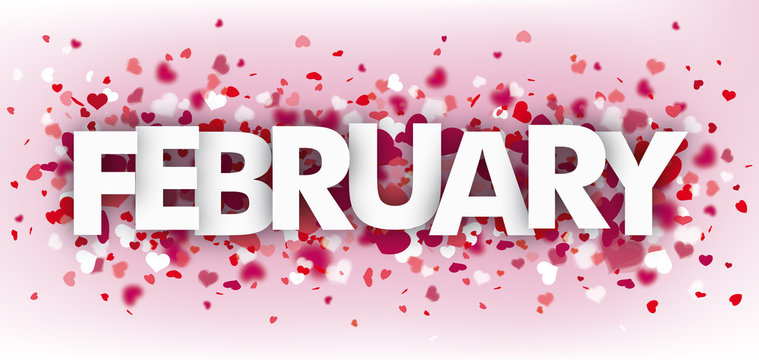 SUNDAYMONDAYTUESDAYWEDNESDAY          1THURSDAY              2FRIDAY                    3SATURDAY              4NATIONAL HEART               & NATIONAL CANNEDPLEASE    BRING  TO THE FRONT MONTHFOOD MONTH DONATIONS TODESKBEAUTY SHOP9:30 WALMART1:00 BINGOMD APPT’S1:30 FINISH LINES -CHRIS3:00 CATHOLIC COMMGROUND HOG DAY1:00 BINGO-PEGGY & CARL5:30 MOVIE NIGHT  “THE BLACK STALLION”1-3 WALMART ORDERING WITH DEANNA1:00 BINGO                                  5 NATIONAL WEATHERMAN’S DAY        WALMART ORDERING WITH DEANNA                                         610:00 BIBLE STUDY-LINDA1:00 BINGO-KERRI WHITE -CENTER WELL HH                                  71:00 BINGO-ASHLEY2:30 JEWELRY MAKING-SUSANBEAUTY SHOP        8MANI/PEDI’S        9:30 WALMART1:00 BINGO               MD APPT’S              91:30 GOSPEL SINGING WITH HOSPICE OF THE VALLEY3:00 CATHOLIC COMM                                101:00 BINGO2:00 ICE CREAM SUNDAES                               111-3 WALMART ORDERING WITH DEANNA1:00 BINGO                                12WALMART ORDERING WITH DEANNA1:00 KARAOKE- JASON DOSS                                1310:00 BIBLE STUDY-LINDA     1:00 BINGO-BARBARAVALENTINES DAY    142:00 VALENTINES PARTY WITH THE CADILLACS BANDBEAUTY SHOP      159:30 WALMART1:00 BINGO-TAMIKA2:00 Your Life Your Legacy-JohnathonMD APPT’S            161:00 PIANO PLAYING & SINGING -CHERYL WOODS2:00 MARDI GRAS TEA3:00 CATHOLIC COMM                                171:00 BINGO5:30 MOVIE NIGHT“AQUAMAN”Random act of kindness day                                181-3 WALMART ORDERING WITH DEANNA1:00 BINGO6:00 MADI GRAS PARADE                               19WALMART ORDERING WITH DEANNA                                2010:00 BIBLE STUDY-LINDA1:00 BINGOLOVE YOUR PET DAY & LEADERSHIP DAY  FAT TUESDAY    21         10:45 LUNCH OUT1:00 BINGOASH WEDNESDAY   22BEAUTY SHOP     MANI/PEDI’S9:30 WALMART1:00 BINGOMD APPT’S            2310:45 HUNTSVILLE SYMPHONY @VBCC3:00 CATHOLIC COMM6:00 JEPORADY-FBC                               24BIRTHDAY FRIDAY 11:30 BIRTHDAY FAMILY LUNCH1:30 BIRTHDAY PARTY                               251-3 WALMART ORDERING WITH DEANNA1:00 BINGO                                26WALMART ORDERING WITH DEANNA1:00 KARAOKE- JASON DOSS                                2710:00 BIBLE STUDY-LINDA1:00 BINGO                               2810:00 HISTORY WITH DAVID BRELAND1:00 BINGO3:00 CRAFT -The Buswell’s